XI° GRAN GALA' SAGGIOPalasport di Pravisdomini (PN)Sabato 21 Maggio 2011La società di pattinaggio artistico del New Skate di Pasiano di Pordenone in collaborazione con la società di pattinaggio artistico New Generation Skate di Brugnera, la prima presieduta da Albertina Pauletti e la seconda da Moreno Celotto, ha offerto un consueto contributo di alto profilo nel corso della 11^ edizione in “Viaggiando in Europa”: l'esibizione di tutti gli atleti dei due Club e di prestigiosi ospiti di altri sodalizi della provincia e tra cui l'azzurra della solo dance Valentina Mocali. Ha fatto gli onori di casa l’atleta della società organizzatrice Arianna Zanon, campionessa italiana di solo dance. Presenti diverse autorità al consueto appuntamento, dal Vice-Sindaco del Comune di Pravisdomini che si è complimentato con i Presidenti Pauletti e Celotto per la grande preparazione di questa manifestazione. Infine i Presidenti dei due Club hanno ricordato che questa manifestazione è voluta grazie al sostegno e al contributo che concedono ogni giorno i genitori, gli amici e gli simpatizzanti delle rotelle, ma soprattutto grazie alla collaborazione che le Amministrazioni Comunali di Pasiano di Pordenone “Comune in cui il sodalizio dispone della sede”; e gli altri territori dove il club hanno le sezioni (Prata di Pordenone-Chions-Pravisdomini-Gaiarine-Calderano-Brugnera); al termine della manifestazione tutti gli atleti sono stati premiati e i bravi genitori e collaboratori hanno allestito un magnifico rinfresco con un brindisi e un arrivederci al prossimo anno.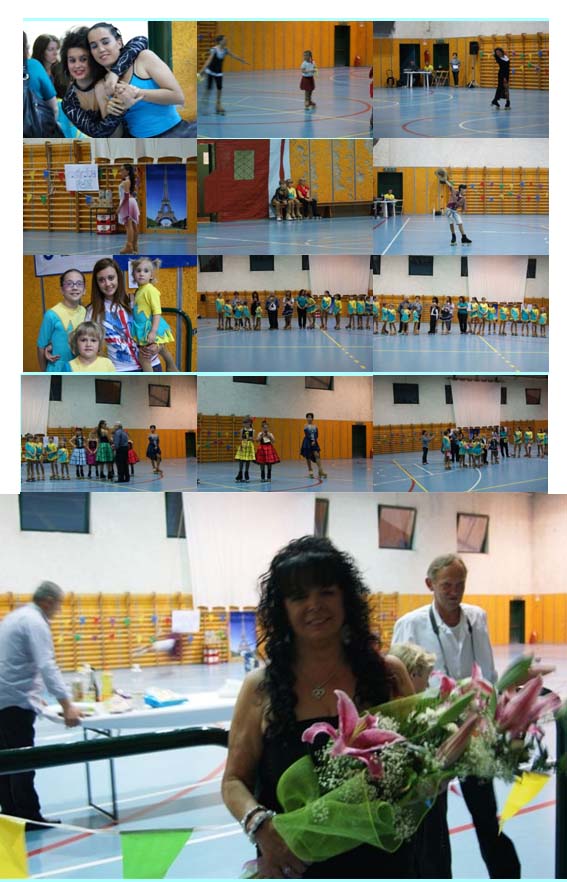 